Муниципальное бюджетное общеобразовательное учреждение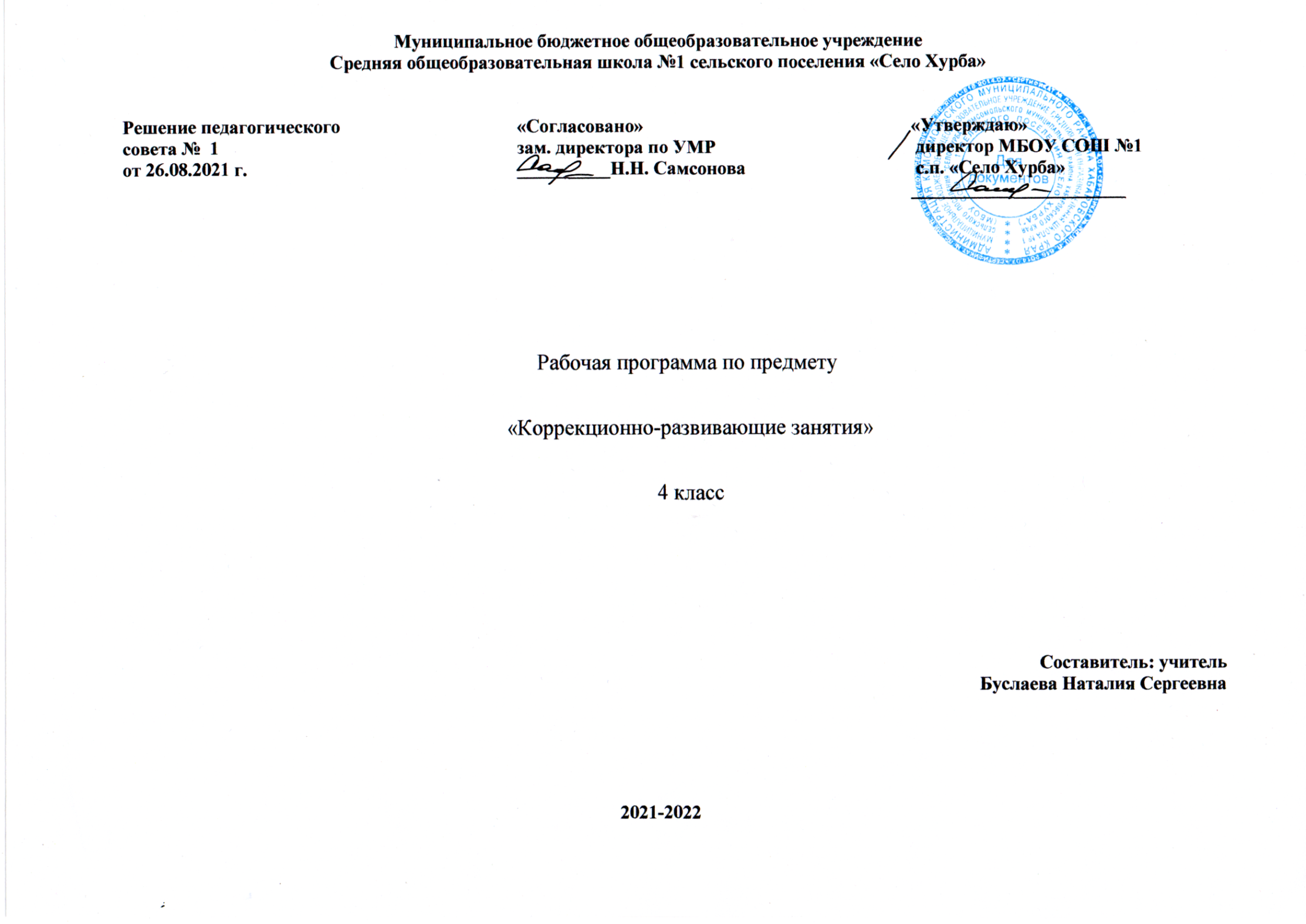 Средняя общеобразовательная школа №1 сельского поселения «Село Хурба»Рабочая программа по предмету «Коррекционно-развивающие занятия»  4 классСоставитель: учительБуслаева Наталия Сергеевна2021-2022Содержание:Пояснительная запискаПланируемые результаты  освоения обучающимися программы внеурочной деятельностиУчебно – тематический планСодержание программы   5. Календарно – тематическое планирование1.Пояснительная записка. Программа «Коррекционно-развивающие занятия» разработана на основе:Федерального закона от 29.12.2012 №273-ФЗ  «Об образовании в Российской Федерации»,Приказа Министерства образования и науки Российской Федерации от 19.12.2014 № 1599 «Об утверждении и введении в действие федерального государственного образовательного стандарта образования обучающихся с умственной отсталостью (интеллектуальными нарушениями)», Письма  Минобрнауки России от 12.05.2011 № 03 – 296 «Об организации внеурочной деятельности при введении федерального государственного стандарта общего образования».Федеральных требований к образовательным учреждениям в части минимальной оснащенности учебного процесса и оборудования учебных помещений (утверждены приказом Минобрнауки России от 04.10.2010 г № 986, зарегистрирован в Минюсте России 03.02.2011 г., регистрационный номер 19682).Федеральных требований к образовательным учреждениям в части охраны здоровья обучающихся, воспитанников (утверждены приказом Минобрнауки России от 28.12.2010 г № 2106, зарегистрирован в Минюсте России 02.02.2011 г., регистрационный номер 19679).СанПиН 2.4.2.2821-10 «Санитарно –эпидемиологическое требования к условиям и организации обучения в общеобразовательных учреждениях (утверждены приказом Минобрнауки России от 29.12.2010 г № 3189, зарегистрирован в Минюсте России 03.03.2011 г., регистрационный номер 19 993).Годового календарного учебного графикаПоложения об организации внеурочной деятельности обучающихся начальных классов (утверждено приказом директора от 28.02.2015 г. № 48-П) Современные требования общества к развитию личности детей, имеющих отклонения в развитии, диктуют необходимость более полно реализовать идею индивидуализации обучения, учитывающего степень тяжести их дефекта, состояние здоровья, индивидуально-типологические особенности. А значит, речь идет о необходимости оказания комплексной дифференцированной помощи детям, направленной на преодоление трудностей овладения знаниями, умениями и навыками, что в конечном итоге будет способствовать более успешной адаптации и интеграции их в общество.Сенсорное развитие умственно отсталого ребенка значительно отстает по срокам формирования и проходит чрезвычайно неравномерно. Замедленность, недифференцированность, узость объема восприятия, нарушение аналитико-синтетической деятельности, специфические недостатки памяти затрудняют его знакомство с окружающим миром.
При умственной отсталости. нарушено формирование всех сторон речи: ее фонетико-фонематическая сторона, лексика, грамматический строй, что позволяет говорить о системном нарушении речи. Нарушения развития речи тяжело сказывается на общем развитии ребенка, не позволяет ему полноценно общаться с ровесниками, затрудняет познание окружающего мира, отягощает эмоционально-психическое состояние ребенка. 
Коррекционно-воспитательная деятельность охватывает всю совокупность мер педагогического воздействия на личность ребенка с недостатками развитии и отклонениями в поведении. Она направлена на изменение познавательных возможностей ребенка, его эмоционально-волевой сферы, улучшение индивидуальных личностных качеств (ответственности, дисциплинированности, собранности, организованности, на развитие его интересов и склонностей, трудовых, художественно-эстетических и иных способностей. 
Цель коррекционных занятий – обогащение чувственного опыта в процессе целенаправленного систематического воздействия на сохранные анализаторы.
Задачи : 
- систематизация знаний, направленных на повышение общего уровня развития ребенка; 
- восполнение пробелов его предшествующего развития и обучения; 
- развитие недостаточно сформированных умений и навыков; 
- коррекцию отклонений в познавательной сфере ребенка; 
- развитие познавательной активности; 
- развитие общеинтеллектуальных умений: приемы анализа, сравнения, обобщения, навыки группировки и классификации. Методические приемы: - артикуляционная гимнастика;
- красочная наглядность;
- стихотворные тексты, кроссворды, загадки; 
- различные коррекционные, дидактические игры;
- физминутки;
- пальчиковая гимнастика;
- работа с тетрадью;
- обогащение и уточнение словаря.
 Личностные и метапредметные результаты освоения курса.Данная программа позволяет формировать следующие универсальные учебные действия (УУД):Регулятивные - обеспечивая умения решать проблемы, возникающие в ходе общения, при выполнении ряда заданий в ограниченное время; извлекать необходимую информацию из текста, реалистично строить свои взаимоотношения со взрослым.Познавательные - планировать свои действия в соответствии с поставленной задачей; наблюдать, сравнивать по признакам, сопоставлять; оценивать правильность выполнения действий и корректировать при необходимости; Коммуникативные - уметь ориентироваться на позицию партнера в общении и взаимодействии.Средствами формирования УУД служат психогимнастические упражнения, дискуссионные игры, эмоционально-символические и релаксационные методы.Формирование этих УУД в младшем школьном возрасте поможет школьнику адаптироваться и подготовиться к жизни в современном обществе.
Основные направления коррекционной работы. 
1. Совершенствование движений сенсорной деятельности: 
• Развитие мелкой моторики кисти и пальцев рук; 
• Развитие артикуляционной моторики; 
• Развитие ритма
2. Коррекция отдельных сторон психической деятельности: 
• Развитие зрительной памяти и внимания;
• Развитие слухового внимания и памяти; 
• Развитие фонетико-фонематических представлений. 
3. Развитие основных мыслительных операций: 
• Формирование навыков относительного анализа; 
• Развитие навыков группировки и классификации (на базе овладения основными родовыми понятиями); 
• Формирование умения работать по словесной и письменной инструкции, алгоритму; 
• Развитие комбинаторных способностей. 
4. Развитие различных видов мышления: 
• Развитие наглядно-образного мышления; 
• Развитие словесно-логического мышления. 
5. Коррекция нарушений в развитии эмоционально-личностной сферы (релаксационные упражнения для мимики лица, драматизации, чтения по ролям). 
6. Расширение и обогащение словаря. 2.Планируемые результаты  освоения обучающимися программы внеурочной деятельности.положительная динамика личностного, эмоционального развития учащегося; положительная динамика развития когнитивной сферы; отсутствие отрицательной динамики психофизического развития учащейся;увеличивается объем кратковременной вербальной памяти;совершенствуется фонематический слух;развитие произвольного и непроизвольного внимания;развитие мышления;социализация учащихся.3.Учебно – тематический план4.Содержание программы учебного курса5.Календарно - тематическое планирование «Коррекционно-развивающие занятия» 4 класс 6.Учебно-методическое и материально-техническое обеспечениеТихомирова Л.Ф. Упражнения на каждый день: логика для младших школьников. Ярославль, 1988г.Зак А.З. Развитие умственных  способностей младших школьников. М., 1994г.Реан А.А., Костромина С.П. Развитие восприятия, внимания, памяти, мышления, речи. / Как подготовить ребёнка к школе. С-Пб., 1988г.Уфимцева Л., Окладникова Т. Вместе весело играть. Программа психокоррекционных занятий для соматически ослабленных младших школьников. // Школьный психолог №25-26 2003г.Баканова Н.С. Найди, придумай, нарисуй. Развитие познавательных способностей учащихся классов коррекции. Практические материалы. М.: Генезис, 2001г.Узорова О.В., Нефёдова Е.А. 350 упражнений для подготовки детей к школе. Игры, задачи, основы письма и рисования. М.: Аквариум, 1999г.Ильина М.В. Тренируем внимание и память. Тесты и упражнения для детей 5 – 10 лет: Пособие для психологов, воспитателей ДОУ, учителей. – М.: АРКТИ, 2005. – 136 с. (Развитие и воспитание).Локалова Н.П. 120 уроков психологического развития младших школьников (психологическая программа развития когнитивной сферы учащихся 1– 4 классов). Часть 1. Книга для учителя. – 3-е изд., перераб. И доп. – М.: «Ось-89», 2006. – 272 с.Локалова Н.П. 120 уроков психологического развития младших школьников (психологическая программа развития когнитивной сферы учащихся 1– 4 классов). Часть 2. Материалы к урокам психологического развития. – 3-е изд., перераб. И доп. – М.: «Ось-89», 2006. – 160 с.  Возрастная психология: краткий курс лекций /М.Е.Хилько, М.С.Ткачева. – М.:Издательство Юрайт, 2013 Психологические проблемы современного подростка и их решение в тренинге. – СПб.: Речь,2008Тренинг эффективного взаимодействия с детьми. – СПб.: Речь, 2000Классный час с психологом: сказкотерапия для школьников: методическое пособие. – 2-еизд.; доп.и перераб. – М.: Глобус,2007126 эффективных упражнений по развитию вашей памяти. Изд.3-е без изменений. – Волглград: Учитель,2006Практикум по детской психокоррекции: игры, упражнения,техники /О.Н.Истратова. – Изд. 6-е. – Ростов н/Д: Феникс,20013Практическая психология в начальной школе. – М.: ТЦ Сфера, 2004Психология общения. – М.: Гуманит. Изд. Центр ВЛАДОС, 2004Психология человека. – М.: Гуманит. Изд. Центр ВЛАДОС, 2001Эмоции и воля . – М.: Гуманит. Изд. Центр ВЛАДОС, 2001 Психологические рисуночные тесты: Илюстрированное руководство. – М.: Изд-во ВЛАДОС – ПРЕСС, 2003Решение педагогического совета №  1 от 26.08.2021 г.        «Согласовано» зам. директора по УМР__________Н.Н. Самсонова«Утверждаю» директор МБОУ СОШ №1 с.п. «Село Хурба»_______________________КлассУчащиеся должны знать:Учащиеся должны уметь: 4 класс-знать предметы по заданным признакам; по словесному описанию, по одному элементу;-знать людей через мимику, жесты, выразительные движения, интонации;- знать временные понятия: части суток, - сравнивать предметы по внешним признакам; - классифицировать предметы по форме, величине, цвету, функциональному назначению;- составлять сериационные ряды предметов и их изображений по разным признакам; - выражать свои чувства и распознавать чувства других-различать противоположно направленные действия и явления;- определять последовательность событий;- ориентироваться в пространстве и времени;- целенаправленно выполнять действия по инструкции;№ п/пРазделОсновные задачиКоличество часовКоличество часовКоличество часовВсегоТеорияПрактика1 Развитие восприятия, воображения.Закрепление сформированных понятий, характеризующих величину. Сравнение и группировка предметов по заданным параметрам величины. Совершенствование восприятия формы. Различение цветовых тонов и правильное их словесное обозначение. Классифицирование предметов по форме, цвету и размеру. Закрепление временных понятий. Формирование произвольности зрительного восприятия. Дорисовывание незаконченных изображений. Нахождение отличительных и общих признаков на наглядном материале. Выделение нереальных элементов «нелепых» картинок. Гимнастика для глаз и пальцев рук. Развитие пространственного, творческого воображения. Моделирование расположения различных объектов по отношению друг к другу в ближнем и дальнем пространстве. Самостоятельное моделирование пространственных ситуаций, представление словесного отчета.5721362Развитие внимания, памяти. Развитие саморегуляции и умения работать в умозрительном плане. Составление детьми собственных планов к лабиринтам. Самостоятельное планирование этапов деятельности. Контроль за выполнением одновременно 2-х и 3-х действий. Развитие вербальной и визуальной кратковременной и долговременной памяти. Расчленение запоминаемых объектов на части, выделение в них различных свойств. Использование для запоминания вспомогательных средств, в том числе знаков – символов.6624423Развитие аналитико-синтетической деятельности.Формирование предпосылок к переходу от наглядно-образного к абстрактно-логическому мышлению. Развитие функций анализа и синтеза, сравнения и обобщения, абстрагирования. Упражнения на поиск закономерностей, на обобщение, на проведение классификации предметов, чисел, понятий по заданному основанию классификации. Упражнения на поиск недостающей фигуру с нахождением 2 -3 особенностей, лежащих в основе выбора, поиск признака отличия 1 группы фигур (или понятий) от другой. Задачи аналитического типа. Построение простейших умозаключений, их проверка и уточнение. Выявление закономерностей и продолжение орнамента по образцу. Словесная закономерность. Решение логических и комбинаторных задач. Решение задач путем рассуждений с опорой на схему. Формирование пространственных представлений в играх с палочками. Построение заданного числа фигур из заданного числа палочек. закрепление понятий «справа- слева», «вверх-вниз».813348Итого:20478126Название разделаЦелиКраткое описание направленийРазвитие восприятия, воображения.Формирование сенсорных эталонов цвета, формы, величины; конструирование предметов.Развитие крупной и мелкой моторики, графомоторных навыков.Кинестетическое и кинетическое развитие.Тактильно-двигательное восприятие.Развитие слухового восприятия и слуховой памятиВосприятие пространства.Развитие зрительного восприятия и зрительной памяти. Восприятие времени. Развитие мыслительных операций.Дидактические игры на формирование у воспитанников представлений о цвете, форме, величине и других сенсорных характеристиках окружающих предметов;Упражнения, развивающие внимание, память, мыслительные операции, творческие способности;Пальчиковая гимнастика и задания на коррекцию мелкой моторики пальцев рук;Игры малой и средней подвижности на развитие общей моторики и координации движений.Развитие внимания, памяти. Развитие познавательной активности учащихся, коррекция недостатков познавательной деятельности учащихся путем систематического и целенаправленного воспитания у них полноценного восприятия формы, конструкции, величины, цвета, особых свойств предметов, их положение в пространстве. Формирование умений наблюдать, сравнивать, выделять существенные признаки предметов и явлений и отражать их в речи, развитие памяти, мышления, речи, воображения.Игры и упражнения, направленные на активизацию психических процессов; развитию умственных способностей; тренировок памяти и внимания; развитию мышления и речи. Игры и упражнения, которые корригируют недостатки восприятия, способствуют развитию воображения и творческих способностей, развивают пространственное мышление и восприятие, координационные способности рук и мелкую моторику.Развитие аналитико-синтетической деятельности.Формирование адекватного восприятия явлений и объектов окружающей действительности в совокупности их свойств. Исправление недостатков моторики; совершенствование зрительно – двигательной координации. Формирование точности и целенаправленности движений и действий, навыков общения.Задания и игры на развитие зрительно-моторной координации, восприятие времени, развитие пространственно-временных отношений, развитие слухового восприятия и слуховой памяти; развитие зрительного восприятия и зрительной памяти, тактильно-двигательное восприятие, развитие обоняния, эмоций.№ п/пТемаКол. часДатаОсновные понятияОсновные понятияОсновные виды деятельности обучающихсяКоррекционная работа1 четверть-48ч1 четверть-48ч1 четверть-48ч1 четверть-48ч1 четверть-48ч1 четверть-48ч1 четверть-48ч1 четверть-48ч1Различные временные понятия.  3сезонысезоныРазделение различных временных понятий.Работа с «Дневниками наблюдений» Коррекция временных понятий.2Времена года.  3признакипризнакиУточнение представлений о свойствах и признаках времён года. Представление об их признаках, продолжительности, чередовании.Коррекция умения устанавливать причинно-следственные связи.3 Месяцы.  3явленияявленияУточнение представления о месяцах, их погодных особенностях. Дидактическая игра «Природные, погодные явления».Формирование понимания последовательности событий.4 Типы, виды и формы календарей.  3календарькалендарь Формирование представления о течении времени, календарях, частях суток. Работа с календарем.Развитие мыслительных операций.5 Части суток.  3суткисуткиНазывать продолжительность частей суток, внешние признаки. Сюжетно-ролевая игра «Утро»Развитие долговременной памяти.6 Временные понятия «вчера, сегодня, завтра»  3планированиепланированиеУточнение представления, понятий: вчера, сегодня, завтра. Обучение планированию действий на ближайшее будущее.Формирование понимания последовательности событий.7 Понятия «прошлое, настоящее, будущее»3представлениепредставлениеУметь мысленно представлять события из прошлого, настоящего, будущего. Составление рассказа по картинкам.Развитие мыслительных операций.8 Планирование действий на ближайшее и далёкое будущее. 3будущеебудущееУчиться планировать  действия на ближайшее и далёкое будущее. Сюжетно-ролевая игра «Выходной день»Активизация, коррекция зрительного восприятия. 9Увеличение объема внимания и наблюдательности. Словесная игра «Угадай по описанию».3описаниеописаниеУметь наблюдать и быть внимательным к окружающему. Выполнить упражнение «Кто больше увидит и запомнит»Воспитание внимательного отношения к окружающему миру10Увеличение уровня распределения внимания. Игра «Делай по заданию».    3действиедействиеЗакрепить упражнение «Обратный счет» Уметь выполнять  два различных действия одновременно.Коррекция внимания и развитие наблюдательности.11Ориентирование в пространстве в подвижных играх.3ориентировкаориентировкаУметь ориентироваться  в пространстве в подвижных играх, используя инструкцию педагога.Развитие внимания, умения ориентироваться.12Ориентирование на листе бумаги.3право-левоправо-левоУметь переключать внимание и выполнять упражнение в соответствии с инструкцией. Развитие  моторики, пространственного восприятия.13Определение местоположения предмета, рисунка на листе бумаги.3местоположениеместоположениеУметь определять местоположение предмета, рисунка на листе бумаги.Развитие зрительной  памяти.14Развитие зрительной памяти. Дидактическое задание «Нелепицы».                                                                          3нелепицанелепицаУметь запоминать и воспроизводить содержание картины, ответить на вопрос «Зачем нам нужна зрительная память?»Развитие свойств внимания: концентрации, распределения, устойчивости.15Развитие ассоциативной памяти. Дидактическое задание «Поиск закономерностей».   3закономерностьзакономерностьУметь воспроизводить первоначальные слова по ассоциативному ряду, составить ассоциативный ряд для запоминания.Развитие зрительно- моторной координации.16Развитие мыслительных навыков: классификация. Дидактическая игра «Найди лишнюю картинку».3предметыпредметыУметь видеть главное, существенное для отнесения предмета к какому-либо виду. Придумать несколько предметов, относящихся к одному классуРазвитие зрительно- моторной координации.2 четверть-48ч2 четверть-48ч2 четверть-48ч2 четверть-48ч2 четверть-48ч2 четверть-48ч2 четверть-48ч2 четверть-48ч1Развитие мыслительных навыков: обобщение. Дидактическая игра «Классификация предметов».3обобщениеНайти общий признак объектов и дать обобщенное название.Найти общий признак объектов и дать обобщенное название.Коррекция интеллектуального развития.2Причинно-следственные отношения.Дидактическое задание «История в картинках».3историяУметь рассказать по опорным словам, найти причину заданных событий.Уметь рассказать по опорным словам, найти причину заданных событий.Коррекция умения устанавливать причинно-следственные связи.3Развитие логического мышления. Игра-соревнование «Как это можно использовать?»3соревнованиеУметь целенаправленно выполнять действия по инструкции; опосредовать свою деятельность речью.Уметь целенаправленно выполнять действия по инструкции; опосредовать свою деятельность речью.Формирование понимания последовательности событий.4Развитие внимания. Дидактическая игра «Найди отличия».               3отличиеУметь ориентироваться на сенсорные эталоны; узнавать предметы по заданным признакам.Уметь ориентироваться на сенсорные эталоны; узнавать предметы по заданным признакам.Развитие мыслительных операций.5Развитие внимания. Дидактическая игра «Что не дорисовано?»3изображениеУметь сравнивать предметы по внешним признакам, классифицировать предметы по форме, величине, цвету, функциональному назначению.Уметь сравнивать предметы по внешним признакам, классифицировать предметы по форме, величине, цвету, функциональному назначению.Развитие долговременной памяти.6Развитие внимания. Дидактическая игра «Что не дорисовано?»..3сюжетУчить нахождению недостающего по родовой принадлежности, используя набор карточек.Учить нахождению недостающего по родовой принадлежности, используя набор карточек.Формирование и развитие умения анализировать.7Развитие словарного запаса и общей осведомленности. Дидактическая игра «Знание названий предметов».3названиеУметь давать полное описание объектов и явлений, правильно называть предметы. Уметь рассказать по опорным словам, найти причину заданных событий.Уметь давать полное описание объектов и явлений, правильно называть предметы. Уметь рассказать по опорным словам, найти причину заданных событий.Коррекция внимания, памяти.8Развитие словарного запаса и общей осведомленности. Словесная игра «Угадай по описанию».3описаниеУметь целенаправленно выполнять действия по инструкции, опосредовать свою деятельность речью.Уметь целенаправленно выполнять действия по инструкции, опосредовать свою деятельность речью.Формирование понимания последовательности событий.9Развитие восприятия. Дидактическая игра «Разложи по порядку»3порядокУметь раскладывать предметы по порядку. Уметь целенаправленно выполнять действия по инструкции, опосредовать свою деятельность речью.Уметь раскладывать предметы по порядку. Уметь целенаправленно выполнять действия по инструкции, опосредовать свою деятельность речью.Развитие мыслительных операций.10Развитие творческого воображения. Упражнение «Волшебный круг»3творчествоНаучить быть внимательным и понимать смысл некоторых безречевых инструкций, действовать в соответствии с ними.Научить быть внимательным и понимать смысл некоторых безречевых инструкций, действовать в соответствии с ними.Активизация, коррекция зрительного восприятия. 11Развитие творческого воображения и элементов конструктивного мышления. Составление плоскостных геометрических фигур.3фигураУметь составлять  плоскостные геометрические фигуры по образцу, по инструкции.Уметь составлять  плоскостные геометрические фигуры по образцу, по инструкции.Формирование и развитие умения анализировать ситуацию.12Различение цветов и оттенков. Дидактическая игра «Что бывает такого цвета»3деталиУметь группировать  предметы, одинаковые по цвету, используя серии сюжетных картинок.Уметь группировать  предметы, одинаковые по цвету, используя серии сюжетных картинок.Развитие процессов мышления: сравнение, анализ, синтез.13Различение форм предметов. Дидактическая игра «К каждой фигуре подбери предметы, похожие по форме»3формаУметь группировать  предметы, одинаковые по форме, используя  наглядный геометрический материал.Уметь группировать  предметы, одинаковые по форме, используя  наглядный геометрический материал.Развитие внимания, зрительного восприятия.14Различение форм предметов. Дидактическая игра «Собираем ёлочку» 3иголкиУметь различать  формы  предметов, целенаправленно выполнять действия по инструкции, опосредовать свою деятельность речью.Уметь различать  формы  предметов, целенаправленно выполнять действия по инструкции, опосредовать свою деятельность речью.Коррекция умения устанавливать причинно-следственные связи.15Различение форм предметов. Узнавание предмета по его отдельным частям. 3частьУметь узнавать  предметы по его отдельным частям.Уметь узнавать  предметы по его отдельным частям.Совершенствование мелкой моторики, воспитание аккуратности.16Дорисовывание незаконченных изображений знакомых предметов.3изображениеУметь дорисовывать  незаконченные изображения знакомых предметов.Уметь дорисовывать  незаконченные изображения знакомых предметов.Совершенствование мелкой моторики, коррекция внимания.3 четверть-57ч3 четверть-57ч3 четверть-57ч3 четверть-57ч3 четверть-57ч3 четверть-57ч3 четверть-57ч3 четверть-57ч1Цветовой спектр. Смешение цветов.3цветаДидактическая игра «Цвет настроения», рисунок красками.Дидактическая игра «Цвет настроения», рисунок красками. Развитие мелкой моторики, мышления.2Узнавание предмета по словесному описанию. Дидактическая игра «Узнай по описанию»3узорУметь узнавать  предмет  по словесному описанию, опосредовать свою деятельность речью.Уметь узнавать  предмет  по словесному описанию, опосредовать свою деятельность речью.Коррекция мыслительной деятельности через игры.3Различение и обозначение основных цветов. Дидактическая игра «Угадай, какого цвета?»3оттенки цветаУметь различать и обозначать основные цвета, опосредовать свою деятельность речью.Уметь различать и обозначать основные цвета, опосредовать свою деятельность речью.Коррекция внимания, воображения, речи.4Сравнение двух предметов. Узнавание предмета по одному элементу.3сравнениеУметь сравнивать два  предмета, узнавать предметы по одному элементу.Уметь сравнивать два  предмета, узнавать предметы по одному элементу.Коррекция внимания, воображения, речи.5Моделирование геометрических фигур из составляющих частей по образцу.3части фигурыУметь моделировать  геометрические фигуры из составляющих частей по образцу.Уметь моделировать  геометрические фигуры из составляющих частей по образцу.Коррекция внимания, речи. Развитие мелкой моторики, мышления.6Восприятие цвета. Клякса. Дидактическая игра «Повтори узор»3кляксаУчатся делать кляксы, повторять узор по образцу.Учатся делать кляксы, повторять узор по образцу.Формирование и развитие умения анализировать.7Восприятие формы. Дидактическая игра «Соедини, чтоб получился рисунок»3рисунокУметь соединять точки, чтоб получился рисунок; целенаправленно выполнять действия по инструкции, опосредовать свою деятельность речью.Уметь соединять точки, чтоб получился рисунок; целенаправленно выполнять действия по инструкции, опосредовать свою деятельность речью.Развитие творческих способностей, воображения.8Нахождение отличительных и общих признаков двух предметов. Игра «Сравни предметы»3признакиУчатся нахождению отличительных и общих признаков двух предметов.Учатся нахождению отличительных и общих признаков двух предметов.Развитие и коррекция зрительного, слухового, тактильного восприятия.9Нахождение отличительных и общих признаков двух предметов. Дидактическая игра «Какой детали не хватает»3фигурыУчатся нахождению отличительных и общих признаков двух предметов.Учатся нахождению отличительных и общих признаков двух предметов.Развитие внимания, памяти, воображения, знания геометрических фигур.10Нахождение отличительных и общих признаков двух предметов. Дидактическая игра «Я все знаю»3узорУчатся нахождению отличительных и общих признаков двух предметов; опосредовать свою деятельность речью.Учатся нахождению отличительных и общих признаков двух предметов; опосредовать свою деятельность речью.Коррекция наблюдательности, памяти, коммуникативных способностей.11Развитие слухового восприятия Выделение и различение звуков окружающей среды. 3звуки Выделение и различение звуков окружающей среды: стон, звон, шелест листьев, скрип снега, гудение, жужжание. Выделение и различение звуков окружающей среды: стон, звон, шелест листьев, скрип снега, гудение, жужжание.Коррекция слуховых анализаторов.12Развитие слухового восприятия. Дидактическая игра «Узнай на слух»3слухУметь по звучанию предметов определить, что находится в коробке.Уметь по звучанию предметов определить, что находится в коробке.Коррекция слуховых анализаторов.13Развитие зрительной памяти. Нахождение отличий на наглядном материале.3внимание Уметь находить отличия на наглядном материале, сравнение двух картинок. Уметь находить отличия на наглядном материале, сравнение двух картинок.Коррекция мыслительной деятельности через игры.14Развитие зрительной памяти. Дидактическая игра «Что изменилось?»3звукиУметь по звучанию предметов определить, что находится в коробке.Уметь по звучанию предметов определить, что находится в коробке.Коррекция наблюдательности, памяти.15Развитие зрительной памяти. Дидактическая игра «В чем отличие?»3нелепицаУметь ответить на вопросы по картинке,  вспоминая  прослушанный рассказ.Уметь ответить на вопросы по картинке,  вспоминая  прослушанный рассказ.Развитие и коррекция зрительного, слухового,  восприятия.16Развитие зрительной памяти. Дидактическая игра «Что неправильно нарисовал художник?»3художникУчатся находить «ошибки художника»; опосредовать свою деятельность речью.Учатся находить «ошибки художника»; опосредовать свою деятельность речью.Формирование и развитие умения анализировать.17Различение наложенных изображений предметов.3различениеРазличение наложенных изображений предметов ,5-7 изображений.Нахождение нелепиц на картинках.Различение наложенных изображений предметов ,5-7 изображений.Нахождение нелепиц на картинках.Коррекция мыслительной деятельности через игры.18Тренировка зрительной памяти. Дидактическая игра «Нарисуй по памяти»3запоминание Уметь рисовать по памяти, опосредовать свою деятельность речью. Уметь рисовать по памяти, опосредовать свою деятельность речью.Коррекция связной речи.19Тренировка зрительной памяти. Дидактическая игра «Бывает – не бывает»3памятьУметь находить главные признаки предметов, опосредовать свою деятельность речью.Уметь находить главные признаки предметов, опосредовать свою деятельность речью.Коррекция связной речи.4 четверть-51ч4 четверть-51ч4 четверть-51ч4 четверть-51ч4 четверть-51ч4 четверть-51ч4 четверть-51ч4 четверть-51ч1Развитие зрительной памяти. Дидактическая игра «Повтори узор»3параУметь рисовать узор по памяти, по инструкции педагога.Уметь рисовать узор по памяти, по инструкции педагога.Развитие мыслительных операций, мелкой моторики.2Развитие зрительной памяти. Дидактическая игра «Сделай так же»3картинкаУметь составить последовательность из картинок по памяти, по инструкции педагога.Уметь составить последовательность из картинок по памяти, по инструкции педагога.Развитие мыслительных операций.3Развитие зрительной памяти. Дидактическая игра «Лабиринт»3лишнийУметь двигаться по лабиринту, по показу учителя.Уметь двигаться по лабиринту, по показу учителя.Развитие мыслительных операций.4Развитие зрительной памяти. Дидактическая игра «Расположи верно»3карточка Уметь группировать  предметы, одинаковые по размеру, используя набор тактильных карточек. Уметь группировать  предметы, одинаковые по размеру, используя набор тактильных карточек.Коррекция интеллектуального развития.5Работа в технике рваной аппликации. 3формаУметь работать  в технике рваной аппликации по образцу.Уметь работать  в технике рваной аппликации по образцу.Развитие и коррекция наглядно-действенного мышления.6Сгибание бумаги. Оригами.3оригамиУметь сгибать бумагу, используя  наглядный  материал.Уметь сгибать бумагу, используя  наглядный  материал.Развитие и коррекция зрительно-моторной координации.7Графический диктант.3предметГрафический диктант: по показу, зрительный и на слух.Графический диктант: по показу, зрительный и на слух.Развитие мыслительных операций.8Обводка контуров предметных изображений, штриховка в разных направлениях.3одинаковыеУметь обводить  контуры  предметных изображений, штриховать в разных направлениях.Уметь обводить  контуры  предметных изображений, штриховать в разных направлениях.Развитие и коррекция слухового восприятия.9Математическая раскраска.3образецНаучить быть внимательным и понимать смысл некоторых безречевых инструкций, действовать в соответствии с ними.Научить быть внимательным и понимать смысл некоторых безречевых инструкций, действовать в соответствии с ними.Формирование и развитие умения анализировать.10Работа с пластилином. 3стекаРабота с пластилином: раскатывание, скатывание, вдавливание.Работа с пластилином: раскатывание, скатывание, вдавливание.Развитие мыслительных операций, мелкой моторики.11Лепка «Овощи»3сходствоПродолжить обучение приемам работы с пластилином.Продолжить обучение приемам работы с пластилином.Коррекция психомоторных и сенсорных процессов.12Определение на ощупь величины предмета. Дидактическая игра «Чудесный мешочек»3ладошкаОпределение на ощупь величины предмета: большой — маленький— самый маленький.Определение на ощупь величины предмета: большой — маленький— самый маленький.Коррекция мыслительной деятельности через игры.13Развитие внимания. Дидактическая игра «Самые внимательные»3мячикНаучить быть внимательным и понимать смысл некоторых безречевых инструкций, действовать в соответствии с ними.Научить быть внимательным и понимать смысл некоторых безречевых инструкций, действовать в соответствии с ними.Формирование и развитие умения анализировать.14Развитие внимания. Дидактическая игра «Что в коробке?»3коробкаУчить детей угадывать по характерным признакам, что в коробке.Учить детей угадывать по характерным признакам, что в коробке.Коррекция мыслительной деятельности через игры.15Игры с сюжетной мозаикой.3деталиЗакреплять умение подбирать объекты по образцу, ориентируясь на соотношение признаков.Закреплять умение подбирать объекты по образцу, ориентируясь на соотношение признаков.Коррекция мыслительной деятельности через игры.16Конкурс загадок.3отгадкаОтгадывать загадки, предлагать свои загадки.Отгадывать загадки, предлагать свои загадки.Развитие мыслительных операций.17Упражнение «Волшебные картинки».3картинкаУпражнение- как геометрические фигуры можно превратить в изображение какого-либо предмета.Упражнение- как геометрические фигуры можно превратить в изображение какого-либо предмета.Развитие мыслительных операций.